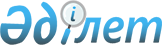 Об утверждении размеров выплат ежемесячного денежного содержания спортсменам, входящим в состав сборных команд Республики Казахстан по видам спорта (национальных сборных команд по видам спорта), их тренерам, а также спортсменам, выступающим в составах сборных команд Республики Казахстан (национальных сборных команд) по игровым видам спорта, их тренерам и руководителям клубных командПостановление акимата Кызылординской области от 31 июля 2017 года № 846. Зарегистрировано Департаментом юстиции Кызылординской области 24 августа 2017 года № 5947
      В соответствии с Законом Республики Казахстан от 3 июля 2014 года "О физической культуре и спорте" акимат Кызылординской области ПОСТАНОВЛЯЕТ:
      1. Утвердить размеры выплат ежемесячного денежного содержания спортсменам, входящим в состав сборных команд Республики Казахстан по видам спорта (национальных сборных команд по видам спорта), их тренерам, а также спортсменам, выступающим в составах сборных команд Республики Казахстан (национальных сборных команд) по игровым видам спорта, их тренерам и руководителям клубных команд согласно приложению к настоящему постановлению.
      2. Признать утратившим силу постановление акимата Кызылординской области от 15 февраля 2017 году № 712 "О мерах социальной защищенности спортсменов Кызылординской области в 2017 году" (зарегистрировано в Реестре государственной регистрации нормативных правовых актов за номером 5746, опубликовано 18 марта 2017 года в Эталонном контрольном банке нормативных правовых актов Республики Казахстан).
      3. Контроль за исполнением настоящего постановления возложить на заместителя акима Кызылординской области Рустемова Р.Р.
      4. Настоящее постановление вводится в действие со дня первого официального опубликования. Размеры выплат ежемесячного денежного содержания спортсменам, входящим в состав сборных команд Республики Казахстан по видам спорта (национальных сборных команд по видам спорта), их тренерам, а также спортсменам, выступающим в составах сборных команд Республики Казахстан (национальных сборных команд) по игровым видам спорта, их тренерам и руководителям клубных команд 
      Расшифровка аббревиатуры: 
      МРП – месячный расчетный показатель
					© 2012. РГП на ПХВ «Институт законодательства и правовой информации Республики Казахстан» Министерства юстиции Республики Казахстан
				
      Исполняющий обязанности акима
Кызылординской области

К. Искаков
Приложение к постановлению акимата Кызылординской области от "31" июля 2017 года № 846
Наименования соревнований
Занятое место
Размер ежемесячного денежного содержания
Летние, зимние Олимпийские, Паралимпийские игры 

 
1-место
2075 МРП
Летние, зимние Олимпийские, Паралимпийские игры 

 
2-место
1500 МРП
Летние, зимние Олимпийские, Паралимпийские игры 

 
3-место
1000 МРП
Летние, зимние Олимпийские, Паралимпийские игры 

 
4-место 
300 МРП
Летние, зимние Олимпийские, Паралимпийские игры 

 
5-место 
200 МРП
Летние, зимние Олимпийские, Паралимпийские игры 

 
6-место 
100 МРП
Летние, зимние Сурдлимпийские игры 

 
1-место
1500 МРП
Летние, зимние Сурдлимпийские игры 

 
2-место
1000 МРП
Летние, зимние Сурдлимпийские игры 

 
3-место
300 МРП
Летние, зимние Сурдлимпийские игры 

 
4-место 
200 МРП
Летние, зимние Сурдлимпийские игры 

 
5-место 
100 МРП
Летние, зимние Сурдлимпийские игры 

 
6-место 
80 МРП
Чемпионат Мира (по олимпийским, паралимпийским видам спорта) среди взрослых
1-место
550 МРП
Чемпионат Мира (по олимпийским, паралимпийским видам спорта) среди взрослых
2-место 
500 МРП
Чемпионат Мира (по олимпийским, паралимпийским видам спорта) среди взрослых
3-место
300 МРП
Чемпионат Мира (по неолимпийским видам спорта) среди взрослых

 
1-место
150 МРП
Чемпионат Мира (по неолимпийским видам спорта) среди взрослых

 
2-место 
100 МРП
Чемпионат Мира (по неолимпийским видам спорта) среди взрослых

 
3-место
80 МРП
Летние, зимние Азиатские, Параазиатские игры, Паралимпийские, Сурдлимпийские игры, Всемирная универсиада
1-место
180 МРП
Летние, зимние Азиатские, Параазиатские игры, Паралимпийские, Сурдлимпийские игры, Всемирная универсиада
2-место 
150 МРП
Летние, зимние Азиатские, Параазиатские игры, Паралимпийские, Сурдлимпийские игры, Всемирная универсиада
3-место 
120 МРП
Летние, зимние юношеские Олимпийские игры
1-место 
150 МРП
Летние, зимние юношеские Олимпийские игры
2-место
100 МРП
Летние, зимние юношеские Олимпийские игры
3-место 
80 МРП
Чемпионат Азии (по олимпийским, паралимпийским видам спорта) среди взрослых
1-место 
100 МРП
Чемпионат Азии (по олимпийским, паралимпийским видам спорта) среди взрослых
2-место 
80 МРП
Чемпионат Азии (по олимпийским, паралимпийским видам спорта) среди взрослых
3-место 
60 МРП
Чемпионат Азии (по неолимпийским видам спорта) среди взрослых
1-место
60 МРП
Чемпионат Азии (по неолимпийским видам спорта) среди взрослых
2-место
50 МРП
Чемпионат Азии (по неолимпийским видам спорта) среди взрослых
3-место 
40 МРП
Кубок Мира, Чемпионат Мира вооруженных сил (по олимпийским видам спорта)
1-место 
100 МРП
Кубок Мира, Чемпионат Мира вооруженных сил (по олимпийским видам спорта)
2-место 
80 МРП
Кубок Мира, Чемпионат Мира вооруженных сил (по олимпийским видам спорта)
3-место
60 МРП
Чемпионат Мира (по олимпийским видам спорта) среди молодежи
1-место
80 МРП
Чемпионат Мира (по олимпийским видам спорта) среди молодежи
2-место
70 МРП
Чемпионат Мира (по олимпийским видам спорта) среди молодежи
3-место
60 МРП
Чемпионат Мира (по неолимпийским видам спорта) среди молодежи
1-место
60 МРП
Чемпионат Мира (по неолимпийским видам спорта) среди молодежи
2-место
50 МРП
Чемпионат Мира (по неолимпийским видам спорта) среди молодежи
3-место
40 МРП
Чемпионат Азии (по олимпийским видам спорта) среди молодежи, юношей
1-место
60 МРП
Чемпионат Азии (по олимпийским видам спорта) среди молодежи, юношей
2-место
50 МРП
Чемпионат Азии (по олимпийским видам спорта) среди молодежи, юношей
3-место
40 МРП
Чемпионат Азии (по неолимпийским видам спорта) среди молодежи, юношей
1-место
45 МРП
Чемпионат Азии (по неолимпийским видам спорта) среди молодежи, юношей
2-место
35 МРП
Чемпионат Азии (по неолимпийским видам спорта) среди молодежи, юношей
3-место
25 МРП
Чемпионат Республики Казахстан, летние, зимние Спартакиады Республики Казахстан (по олимпийским видам спорта), Паралимпийские, Сурдлимпийские игры Республики Казахстан
1-место
60 МРП
Чемпионат Республики Казахстан, летние, зимние Спартакиады Республики Казахстан (по олимпийским видам спорта), Паралимпийские, Сурдлимпийские игры Республики Казахстан
2-место
50 МРП
Чемпионат Республики Казахстан, летние, зимние Спартакиады Республики Казахстан (по олимпийским видам спорта), Паралимпийские, Сурдлимпийские игры Республики Казахстан
3-место
40 МРП
Летние, зимние Молодежные игры, Чемпионат Республики Казахстан (по олимпийским видам спорта) среди молодежи
1-место
35 МРП
Летние, зимние Молодежные игры, Чемпионат Республики Казахстан (по олимпийским видам спорта) среди молодежи
2-место
25 МРП
Летние, зимние Молодежные игры, Чемпионат Республики Казахстан (по олимпийским видам спорта) среди молодежи
3-место
20 МРП